MinutesColorado NAHROColorado NAHRO Board of DirectorsBoard Meeting of June 19, 20189:30 – 11:30 amWelcome and Call to OrderPresident Gladwell called the meeting to order at 9:30 am. As there was a quorum, the following business was transacted.Board Members Present:Approval of Minutes from January 16, 2018Ismael Guerrero made a motion to approve the meeting minutes; seconded by Peter Lifari. All in favor.				President’s Report – Troy GladwellTroy discussed the DOH representative to the board had resigned and that DOH wanted Denise Selders to be elected to the board.  After discussion the election of Denise Selders was moved by Peter and seconded by Emily.  All in favorTroy discussed the conference planning committee debrief meeting.  Overall the feedback on the quality of the conference was very good.  Recommendations were made to change up the Leadership Summit and a couple of the breakout sessions that have been repeated several times.  The planning committee will be following up.  Financial Report – YTD Financials. The financials were discussed but tabled and no motion for approval was madeOld Business UpdatesDOH Developer’s Working Group – Troy GladwellTroy will engage with Denise Selders as the new DOH representative and get some current pricing from several contractors to move the discussion forward.  Colorado Legislative Update – Craig Maraschky - No report as Craig not present. Discussion included State of Colorado Governor’s race and the need to engage all of the candidate’s at this stage.  Ismael, Julie and Peter agreed to look at how we can best engage the campaigns. Outreach Coordinator- Troy GladwellThe job description and synopsis that was prepared was discussed.  A motion was made to explore the feasibility of financing and hiring an Outreach Coordinator;  moved by Julie and seconded by Peter.  After discussion the motion was unanimously approved.  Duane, Peter and Troy agreed to work on the funding and feasibility plan. Directors and Officers Insurance – Agreed to and signed. Solar Energy Program. – opportunity has expired.Vail Conference Update – Further discussion of the conference debrief continued.  A recommendation to move the conference to another venue was discussed and the board would like to have the planning committee explore Estes Park, Grand Junction, Greeley, Fort Collins, Keystone.  Having a structured timeslot for networking within areas of interest was recommended, i.e. HR, Compliance, Maintenance, IT, Accounting, etc.A separate session outside of the conference was recommended for Commissioners in the metro area on a Saturday.  A recommendation was made to make the Leadership track a half day event.New BusinessRural Housing Authority Engagement – Discussion around a strategy to engage rural housing has been on going.  A motion was made for a pilot program that will provide financial support for three rural housing authorities at $2,000 to help them travel and participate in CONAHRO.  The three rural geographic areas are Eastern plains, West Slope and Southern Colorado.  Julie moved and Lori seconded.   Discussion followed and the motion was unanimously approved.  Saundra Roberts was identified as the Eastern plains area representative and Julie will follow up with her. National NAHRO Committee reports/Business – Peter discussed opportunity zones Meeting ScheduleMeeting schedules have been sent to the Board. The next board meeting is July 17, 2018VIII. I. AdjournmentAs there was no other business to conduct the meeting adjourned at 11 am. 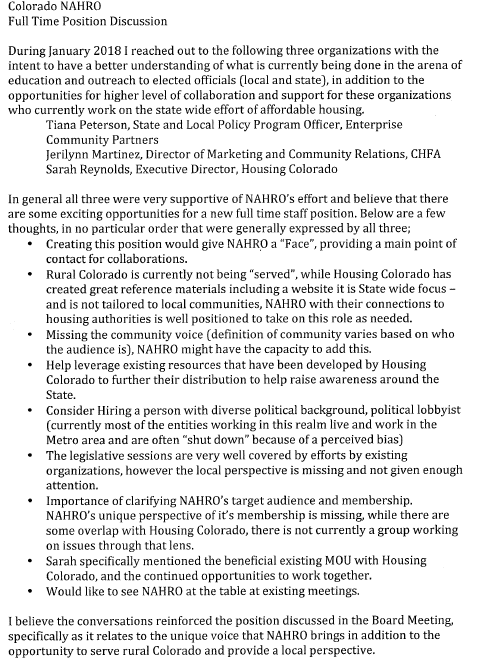 Troy GladwellJulie BrewenEmily SanderJoan SmithDuane HopkinsIsmael GuerreroTed Ortiviz Corey ReitzLori RosendahlPeter Lifari 